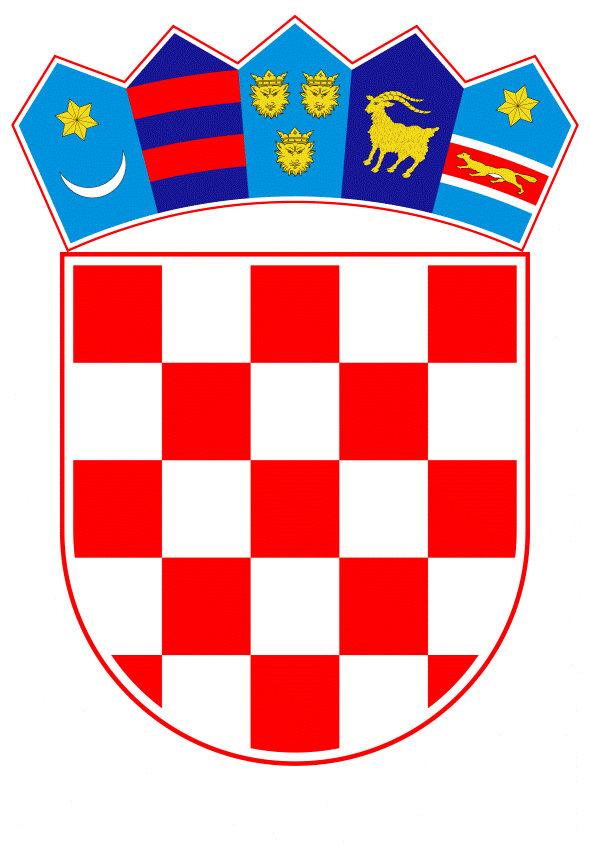 VLADA REPUBLIKE HRVATSKEZagreb, 2. lipnja 2021.______________________________________________________________________________________________________________________________________________________________________________________________________________________________Banski dvori | Trg Sv. Marka 2  | 10000 Zagreb | tel. 01 4569 222 | vlada.gov.hrPRIJEDLOGNa temelju članka 31. stavka 3. Zakona o Vladi Republike Hrvatske (Narodne novine, br. 150/11, 119/14, 93/16 i 116/18), a u vezi s člankom 18. stavkom 8. Zakona o računovodstvu (Narodne novine, br. 78/15, 120/16, 116/18, 42/20 i 47/20) Vlada Republike Hrvatske je na sjednici održanoj ____________________ 2021. godine donijelaZ A K LJ U Č A KPrihvaća se Izvješće o radu Odbora za standarde financijskog izvještavanja za 2020. godinu, u tekstu koji je Vladi Republike Hrvatske dostavio Odbor za standarde financijskog izvještavanja, aktom od dana 3. svibnja 2021.KLASA: 
URBROJ: 
Zagreb, ____________PREDSJEDNIKmr.sc. Andrej PlenkovićObrazloženjeOdbor za standarde financijskog izvještavanja stručno je tijelo koje analizira i prati razvoj računovodstvene teorije i prakse te daje stručna mišljenja na zahtjev MFIN, o svim pitanjima iz područja računovodstva. Odbor čini devet članova koje imenuje i razrješava Vlada RH prijedlog ministra financija, a financira se iz sredstava državnog proračuna (predviđena sredstva u DP su 410.000,00, rashodi su bili 319.629,66).- sukladno Zakonu o računovodstvu Odbor jednom godišnje o svojem radu izvješćuje Vladu Republike Hrvatske- predmetno Izvješće o radu bilo je dostavljeno na mišljenja i relevantnim tijelima državne uprave (Uredu za zakonodavstvo, Ministarstvu vanjskih i europskih polova i Ministarstvu financija)- Ministarstvo vanjskih i europskih polova i Ministarstvo financija na isto Izvješće nisu imali primjedbi - Ured za zakonodavstvo iznio je primjedbu u svezi označavanja akta Odbora, obrazloženje je navedeno u tablici obrazloženjaU samom tekstu Izvješća Odbor navodi i detaljno opisuje najznačajnije aktivnosti u 2020., Izvršenje financijskog plana za 2020. te planirane aktivnosti u 2021.glavne aktivnosti Odbora koje uključuju praćenje primjene Hrvatskih standarda financijskog izvještavanja i praćenje izrade i objave Međunarodnih standarda financijskog izvještavanja, odvijale su se u svom redovitom opsegu i tijekom 2019.Odbor je tijekom 2020., između ostaloga:proveo raspravu o Prijedlogu Pravilnika o izmjenama i dopunama Pravilnika o strukturi i sadržaju godišnjih financijskih izvještaja te o Međunarodnom standardu financijskog izvještavanja (MSFI 17 - Ugovori o osiguranju, izmijenio je i dopunio Hrvatske standarde financijskog izvještavanja, izradio Nacrt prijedloga okvira financijskog izvještavanja za trgovačka društva u likvidaciji i stečaju,pratio Registar GFI kojeg vodi FINA.Članovi Odbora sudjelovali su na sastancima Odbora za računovodstvenu regulativu („Accounting Regulatory Committee“) i pratili rad Europske savjetodavne skupine za financijsko izvještavanja – EFRAG. Predlagatelj:Odbor za standarde financijskog izvještavanjaPredmet:Izvješće o radu Odbora za standarde financijskog izvještavanja za 2020. godinu